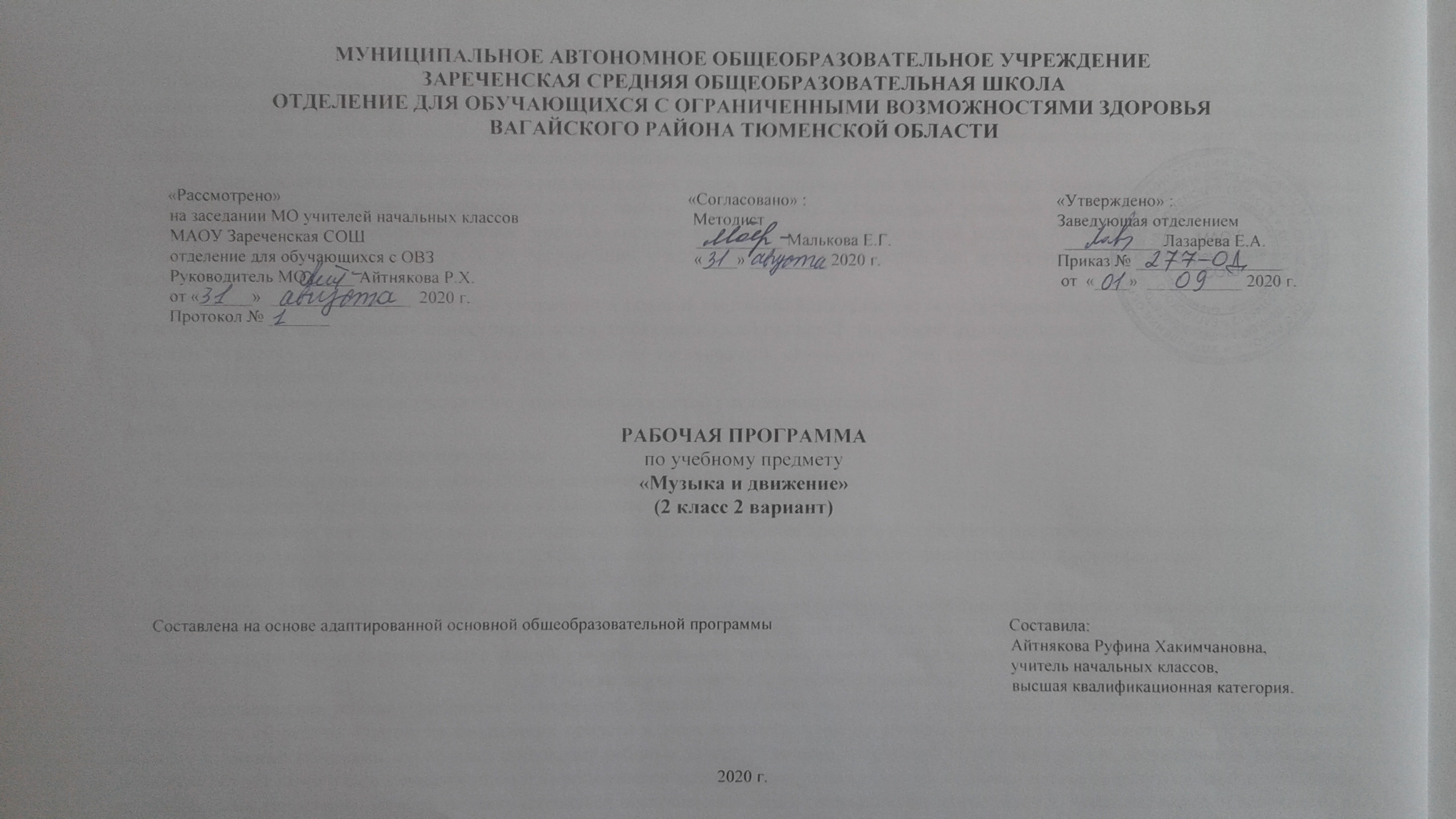 1. Пояснительная запискаРабочая программа по предмету «Музыка и движение» составлена в соответствии с АООП (адаптированной основной общеобразовательной программой) для детей с интеллектуальными нарушениями. Приказ Министерства образования и науки Российской Федерации от 19.12.2014 № 1599 «Об утверждении федерального государственного образовательного стандарта образования обучающихся с умственной отсталостью (интеллектуальными нарушениями). Музыка является одним из наиболее привлекательных видов деятельности для детей, имеющих сложный дефект развития. Данные уроки способствуют развитию музыкального слуха, памяти, чувства ритма. Музыкальное развитие учащихся с умеренной и тяжелой умственной отсталостью занимает важное место в системе коррекционно-педагогической работы. Особенностью уроков «музыка и движение» является то, что в процессе их организации и проведении решаются задачи как музыкально-эстетического развития, так и коррекционно-развивающие.Музыкальное развитие учащихся с умеренной и тяжелой умственной отсталостью осуществляется в таких формах работы, которые стимулируют их к определенной самостоятельности, проявлению минимальной творческой индивидуальности. В ходе уроков «Музыка и движение» знания, исполнительские умения и навыки не являются самоцелью. Они способствуют формированию предпочтений, интересов, потребностей, вкуса учащихся.Цель: эмоциональное развитие учащихся с умеренной и тяжелой умственной отсталостью.Задачи:Подготовка детей к восприятию музыки.Развитие эмоциональной и двигательной активности.Формирование музыкально-ритмических движений.Формирование слухозрительного и слухомоторного взаимодействия процессе восприятия и воспроизведения ритмических структур в различных видах музыки (пении, танцах, музицировании, музыкально-дидактических и хоровых играх).Обучение игре на простых детских музыкальных инструментах.       Настоящая   программа  составлена  с   учетом  возрастных  и  психофизических  особенностей развития учащегося с умеренной и тяжелой  умственной отсталостью, уровня его знаний и умений, построена по принципу постепенного усложнения и увеличения объема материала, направлена на формирование знаний, умений и навыков, которые помогут учащемуся адаптироваться к окружающей среде. 2. Общая характеристика учебного предмета.Педагогическая работа с ребенком с умеренной, тяжелой, глубокой умственной отсталостью направлена на его социализацию и интеграцию в общество. Одним из важнейших средств в этом процессе является музыка. Физические недостатки могут ограничивать желание и умение танцевать, но музыка побуждает ребенка двигаться иными способами. У человека может отсутствовать речь, но он, возможно, будет стремиться к подражанию и «пропеванию» мелодии доступными ему средствами. Задача педагога состоит в том, чтобы музыкальными средствами помочь ребенку научиться воспринимать звуки окружающего мира, развить эмоциональную отзывчивость на музыкальный ритм, мелодику звучания разных жанровых произведений. Участие ребенка в музыкальных выступлениях способствует его самореализации, формированию чувства собственного достоинства. Таким образом, музыка рассматривается как средство развития эмоциональной и личностной сферы, как средство социализации и самореализации ребенка. На музыкальных занятиях развивается не только способность эмоционально воспринимать и воспроизводить музыку, но и музыкальный слух, чувство ритма, музыкальная память, индивидуальные способности к пению, танцу, ритмике.3. Место учебного предмета в учебном плане.     Рабочая программа по предмету «Музыка и движение» во 2 классе входит в предметную область «Искусство» и рассчитана на 2 часа в неделю, 68часов в год.Учебный план.4. Личностные и предметные результаты освоения учебного предмета.В соответствии с требованиями ФГОС к адаптированной основной общеобразовательной программе для обучающихся с умственной отсталостью  результативность обучения каждого обучающегося оценивается с учетом его особенностей психофизического развития и особых образовательных потребностей. В связи с этим требования к результатам освоения образовательных программ представляют собой описание возможных результатов образования данной категории обучающихся. Программа определяет два уровня овладения предметными результатами: минимальный и достаточный. Минимальный уровень является обязательным для всех обучающихся с умственной отсталостью. Вместе с тем, отсутствие достижения этого уровня отдельными обучающимися по отдельным предметам не является препятствием к получению ими образования по этому варианту программы.5. Содержание учебного предмета.Ведущим видом музыкальной деятельности с учащимся являются музыкально – ритмические движения, которые сопровождаются подпеванием, «звучащими» жестами и действиями с использованием простейших ударных и шумовых инструментов  (погремушек, колокольчиков, трещоток и т.п.).Выполнение упражнений с простейшими «звучащими» жестами подготавливает учащихся к музицированию и выполнению более сложных ритмических заданий. С помощью картинок, игрушек, и др. визуальных интерактивных средств учитель знакомит их с попевками или песенками. Пение учителя должно вызывать у учеников подражательные реакции.Особое внимание обращается на стимулирование учащихся играм на музыкальных инструментах.Для того чтобы избежать повторности и разнообразить кинестетический, слуховой и познавательный опыт учащихся на уроках «Музыка и движение» предлагается активно использовать самодельные музыкальные инструменты: трещотки, баночки с сыпучим материалом и т.п.На музыкальных  уроках дети обучаются разнообразным ритмичным движениям, соответствующим характеру звучания музыки: - ходьба в разном темпе;- бег по кругу;- бег с предметом;- подскоки на месте;- приседания с поворотами вправо и влево и др.Музыкальные игрушки, детские самодельные музыкальные инструменты также широко используются на уроках.Большое значение в ходе уроков придается коррекции эмоционально – волевой сферы и познавательной деятельности учащихся. В процессе образовательной деятельности следует учитывать быструю утомляемость учащихся, их эмоциональную неустойчивость. Поэтому следует переключать учащихся с одного вида муз деятельности на др. (пение на ритмичные упражнения, движение на слушание и т.п.).Очень важно подбирать соответствующий песенный репертуар, доступный для пения, музыкально – ритмических упражнений и понимания учащихся.  Мелодии песен должны быть простыми, а тексты – ясными, конкретными, небольшими по объему. Репертуар песен подбирается в соответствии с возрастом и особенностями речевого развития учащихся. «Программой» предусмотрено пение под сопровождение музыкального произведения и без него. В содержание каждого урока входит слушание музыки, которое способствует расширению представлений  детей о музыкальных произведениях. Они слушают и эмоционально реагируют на музыку разного характера, с помощью учителя используя вербальные и невербальные средства общения, объясняют услышанное.Уроки «Музыка и движение» направлены на выработку динамической координации движений, их точности и четкости, способность удерживать двигательную программу при последовательном выполнении движений. Особое значение здесь приобретают упражнения, направленные на развитие тонкой моторики: сжимание и разжимание кистей, встряхивание и помахивание ими с постепенным увеличением амплитуды движений в суставах и совершенствованием взаимодействия анализаторов. Эти упражнения проводятся под музыку. Уроки «Музыка и движение» в данном контексте являются катализатором, стимулирующим эмоциональное развитие учащихся с умеренной и тяжелой умственной отсталостью.Программа по предмету включает три раздела: «Слушание и пение», «Музыкально-ритмические  движения», «Игра на музыкальных инструментах».Слушание и пение.Обучение учащихся пропеванию под музыку своих имен. Обучение слушанию и пропеванию попевок, песенок с различной интонацией, динамической окрашенностью, сочетания пение с мимикой и пантомимикой (обыгрывание в движении текста попевки).Слушание и различение звучания музыкальных игрушек, детских музыкальных инструментов и т.д.Слушание аудиокассет и узнавание разнообразных звуков (шум дождя, шум воды, голоса птиц и зверей). Слушание звучания музыкальных инструментов и узнавание их: свистулька, барабан, дудочка, металлофон. Выбор такого же музыкального инструмента или его изображения на картинке. Название инструмента.Привлечение учащихся к слушанию детских аудиокниг с иллюстрациями.Совместное слушание сказок, записанных на аудиокассеты.Музыкально-ритмические движения.Обучение движениям на перестроение в пространстве зала, простейшим движениям, которые выполняются в соответствии с характером музыки (быстро, медленно). Игры под музыку, включающие противоположные действия, крупные и мелкие движения: шаги, бег, подпрыгивания, сохраняя равновесие и перенося предметы одной или двумя руками.Обучение простейшим музыкально-ритмическим играм, а также хороводные игры, основанные на потешках.Движения под музыку по «тропинкам», выложенным из веревок, по следочкам, по сенсорным дорожкам.Совместные с учащимися музыкальные игры с сюжетными игрушками, игры-имитации, игры на звукоподражание.Обучение учащихся ориентировке в пространстве в ходе музыкальных игр: имитация действий хорошо знакомых сказочных персонажей.Игра на музыкальных инструментах.Музыкально-дидактические игры с музыкальными игрушками (барабан, дудочка, гармошка и др.) для развития аудиального восприятия. Формирование начальных навыков игры на самодельных музыкальных инструментах: ложках, трещотках, колокольчиками и др.Обучение сопровождению игры на музыкальных инструментах движениями, подпеванием и подыгрыванием на барабане, дудочке, маракасе и т.д. Формирование у учащихся навыков игры на самодельных музыкальных инструментах.6. Материально – техническое обеспечение.Дидактический материал: изображения (картинки, фото, пиктограммы) музыкальных инструментов, оркестров; портреты композиторов; карточки для определения содержания музыкального произведения; платки, флажки, ленты, обручи, а также игрушки-куклы, игрушки-животные и др.. Музыкальные инструменты: бубны, маракасы, бубенцы, тарелки, ложки, трещотки, колокольчики. Оборудование: музыкальный центр, компьютер. Аудиозаписи, видеофильмы, презентации (записи со звучанием музыкальных инструментов и музыкантов), текст песен.ПредметКол-во часовв неделю1ч2ч3ч4чгодМузыка и движение21616201668Минимальный уровеньДостаточный уровеньУчащиеся должны:-спокойное нахождение рядом с источником музыки;- ходьба под музыку;- слушание музыкальных произведений и детских песен (CD и игра учителя на музыкальном инструменте);- выполнение танцевальных движений (притопывания, повороты вокруг себя, хлопки в такт музыки);-правильное удержание музыкальных шумовых инструментов.Учащиеся должны: -узнавать и напевать мелодии знакомых песен;-слушать, понимать и действовать согласно инструкции учителя; -выполнять элементарные движения с предметами;-выполнять простейшие танцевальные движения под музыку (топающий шаг, пружинка, галоп, притопы одной ногой, поочередное выставление ноги вперед на пятку);-узнавать и показывать музыкальные инструменты  (погремушки, барабан, дудочка, маракасы, бубен, колокольчики), выбирать их из других предложенных;-соотносить реальный предмет (музыкальный инструмент) с егоизображением;-проявлять желание подыгрывать учителю на шумовых инструментах;-название и содержание 3-4 песен